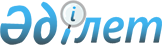 Қазақстан Республикасы Ішкі істер министрлігінің жекелеген мәселелеріҚазақстан Республикасы Үкіметінің қаулысы 2002 жылғы 22 мамыр N 554



          Қазақстан Республикасының Үкіметі қаулы етеді:




          1. Қазақстан Республикасы Ішкі істер министрлігінің жанындағы Тыл 
департаменті мемлекеттік мекемесі таратылсын.




          2. "Қазақстан Республикасы Ішкі істер министрлігінің жанындағы Тыл 




департаменті туралы ережені бекіту туралы" Қазақстан Республикасы 
Үкіметінің 1997 жылғы 31 шілдедегі N 1191  
 P971191_ 
  қаулысының (Қазақстан 
Республикасының ПҮКЖ-ы, 1997 ж., N 34, 320-құжат) күші жойылды деп 
танылсын.
     3. Қазақстан Республикасының Ішкі істер министрлігі заңнамада 
белгіленген тәртіппен осы қаулыдан туындайтын өзге де шараларды қабылдасын.
     4. Осы қаулы қол қойылған күнінен бастап күшіне енеді.
     
     Қазақстан Республикасының
        Премьер-Министрі
     
     
Мамандар:
     Багарова Ж.А.,
     Қасымбеков Б.А.    
      
      


					© 2012. Қазақстан Республикасы Әділет министрлігінің «Қазақстан Республикасының Заңнама және құқықтық ақпарат институты» ШЖҚ РМК
				